Alaska Child Nutrition Programs has been authorized to provide waivers for specific CACFP Meal Pattern Flexibility and should be utilized only as needed.  Program operators should seek to meet the meal pattern requirements to the greatest extent possible.  All waiver requests must be very specific and include a time-line for usage.  Sites that will use the meal pattern flexibility waiver (attach additional page for additional sites):This waiver request for the following CACFP Requirements:At least one serving per day, across all eating occasions, must be whole grain-rich, at 7CFR 226.20(a)(4)(i)(A) and 226.20(c)That the crediting of grains by ounce equivalents must be fully implemented by October 1, 2021, at 7CFR 226.20(c)That low-fat milk (1 percent) must be unflavored at 7CFR226.20(a)(1)(iii) and 226.20(c) for children 6 years and olderAll other meal pattern requirements remain in effect.  This waiver is effective July 1, 2021, and remains in effect until June 30, 2022.The sponsor agrees to provide DEED Child Nutrition Programs with the following information at the end of the fiscal year.  Failure to comply may result in the State Agency denying future waiver requests.A summary of the use of the meal pattern flexibilities andA description of whether of whether and how the meal pattern flexibilities  resulted in improved services to program participants ____________________________________________________		_________Name of Authorized Representative 						DateA signature below signifies approval of the waiver request by DEED Child Nutrition Programs____________________________________________________		_________Name of DEED Child Nutrition Programs 					Date USDA is an equal opportunity provider and employer.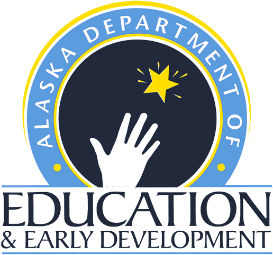 Agreement to Waive Regulatory Requirement for Specific CACFP Meal Pattern Flexibility due to COVID-19 7/1/21-6/30/22 Child Nutrition ProgramsFinance and Support ServicesP.O. Box 110500Juneau, Alaska  99811-0500Phone (907) 465-8711Fax (907) 465-8910Sponsor NameSite NameDescribe below: 1) The specific reason you cannot meet the requirement; 2) the food items to be substituted for whole-grain rich, and 3) time-frame will you have supply-chain issues that need this waiver Describe below: 1) The specific reason you need this flexibility, 2) your training & Implementation plan to meet this requirement in FY22, and 3) date you will come into compliance (the entire fiscal year will not be approved) Describe below:  1) The demonstrated need for this waiver, 2) your plan to meet non-fat unflavored milk requirement, and 3) date you will come into compliance